May 11, 2022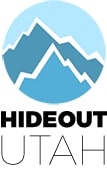 
DETERMINATION REGARDING CONDUCTING TOWN OF HIDEOUT PUBLIC MEETINGS
WITHOUT AN ANCHOR LOCATIONThe Mayor of the Town of Hideout hereby determines that conducting a meeting with an anchor location presents a substantial risk to the health and safety of those who may be present at the anchor location pursuant to Utah Code section 52-4-207(5) and Hideout Town Ordinance 2020-03. The facts upon which this determination is based include: The seven-day rolling percent and number of positive COVID-19 cases in Utah has been over 12.83% of those tested since April 29, 2022. The seven-day average number of positive cases has been, on average, 379 per day since May 4, 2022. This meeting will not have a physical anchor location. All participants will connect remotely. All public meetings are available via YouTube Live Stream on the Hideout, Utah YouTube channel at: https://www.youtube.com/channel/UCKdWnJad-WwvcAK75QjRb1w/ Interested parties may join by dialing in as follows: Meeting URL: https://zoom.us/j/4356594739   
To join by telephone dial: US: +1 408-638-0986  
Meeting ID: 4356594739Additionally, comments may be emailed to hideoututah@hideoututah.gov. Emailed comments received prior to the scheduled meeting will be considered by Council and entered into public record.This determination will expire in 30 days on June 10, 2022. 							BY:
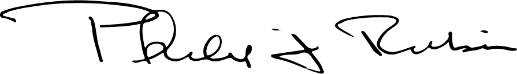 ____________________________
Phil Rubin, MayorATTEST: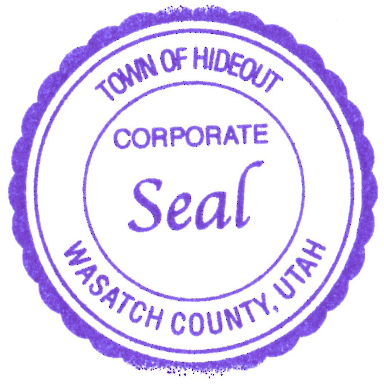 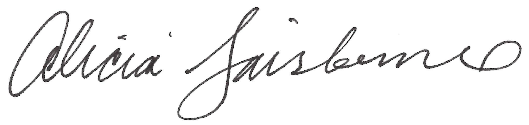 ________________________
Alicia Fairbourne, Town Clerk